                                                                                      ПРОЄКТ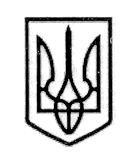 У К Р А Ї Н А СТОРОЖИНЕЦЬКА МІСЬКА РАДА ЧЕРНІВЕЦЬКОГО РАЙОНУ ЧЕРНІВЕЦЬКОЇ ОБЛАСТІВИКОНАВЧИЙ КОМІТЕТР І Ш Е Н Н Я «___ »___________2023 року                                            №                                                                                                           Про надання статусу дитини, позбавленоїбатьківського піклування БАКРИВ М.М.Розглянувши подання Служби у справах Сторожинецької міської ради від 12 січня 2023 року № 09 (додається), враховуючи рішення Сторожинецького районного суду від 05 грудня 2022 року № 723/43292/22 про відібрання малолітньої дитини у батьків без позбавлення їх батьківських прав, керуючись статтею 34 Закону України «Про місцеве самоврядування в Україні», статтями 1,4-6 Закону України «Про забезпечення організаційно-правових умов соціального захисту дітей-сиріт та дітей, позбавлених батьківського піклування», пунктами 21, 22, підпунктом 2 пункту 24 Порядку провадження органами опіки та  піклування діяльності, пов’язаної із захистом прав дитини, затвердженого Постановою Кабінету Міністрів України від 24 вересня 2008 року № 866 (із змінами), діючи виключно в інтересах дитини,виконавчий комітет міської ради вирішив:Надати малолітній БАКРИВ Марті Михайлівні, 02.03.2022 року народження, уродженці м. Сторожинець Чернівецького району Чернівецької області, статус дитини, позбавленої батьківського піклування.2. Службі у справах дітей Сторожинецької міської ради  вжити вичерпних заходів щодо влаштування дитини, позбавленої батьківського піклування в сімейну форму виховання.3. Контроль   за  виконанням  цього рішення покласти на першого заступника міського голови Ігоря БЕЛЕНЧУКА.Сторожинецький міський голова					  Ігор МАТЕЙЧУКВиконавець:Начальник Служби у справах дітей				    Маріян НИКИФОРЮК              Погоджено:	Секретар міської ради 	                                                       Дмитро БОЙЧУКПерший заступник міського голови                                    Ігор БЕЛЕНЧУКНачальник відділу організаційної та кадрової роботи                                       Ольга ПАЛАДІЙНачальник юридичного відділу	                                    Олексій КОЗЛОВНачальник відділу документообігу        та контролю	                                                                  Микола БАЛАНЮК